Что делать, если вы оказались в зоне лесного (ландшафтного) пожара:Если вы обнаружили очаги возгорания, немедленно известите противопожарную службу по телефону «01» (с мобильного телефона – по номеру «112»).Если пожар низовой и локальный, можно попытаться потушить пламя самостоятельно:- можно попытаться сбить, захлестывая ветками лиственных пород, заливая водой, забрасывая влажным грунтом, затаптывая ногами. - при тушении пожара действуйте осмотрительно, не уходите далеко от дорог и просек, не теряйте из виду других участников, поддерживайте с ними зрительную и звуковую связь;Если у вас нет возможности самим справиться с тушением пожара:немедленно предупредите всех людей находящихся поблизости о необходимости выхода из опасной зоны;организуйте выход людей на дорогу или просеку, широкую поляну, к берегу реки или водоема, в поле;выходите из опасной зоны быстро, перпендикулярно направлению движения огня;если невозможно уйти от пожара, войдите в водоем или накройтесь мокрой одеждой;оказавшись на открытом пространстве или поляне, дышите, пригнувшись к земле – там воздух менее задымлен;рот и нос при этом прикройте ватно-марлевой повязкой или тканью;после выхода из зоны пожара сообщите о ее месте, размерах и характеристике в противопожарную службу, администрацию населенного пункта, лесничество.Если есть вероятность приближения огня к вашему жилому дому, подготовьтесь к возможной эвакуации:поместите документы, ценные вещи в безопасное, доступное место;подготовьте к возможному экстренному отъезду транспортные средства;наденьте хлопчатобумажную или шерстяную одежду, при себе имейте: перчатки, платок, которым можно закрыть лицо, защитные очки или другие средства защиты глаз;подготовьте запас еды и питьевой воды;внимательно следите за информационными сообщениями по телевидению и радио, средствами оповещения, держите связь со своими знакомыми;избегайте паники.Комитет гражданской защиты населенияадминистрации Волгограда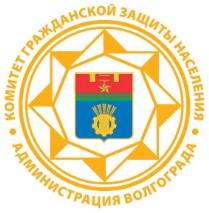 ДЕЙСТВИЯ НАСЕЛЕНИЯ В СЛУЧАЕ ВОЗНИКНОВЕНИЯ ЛЕСНЫХ ПОЖАРОВ И ПАЛОВ ТРАВЫ